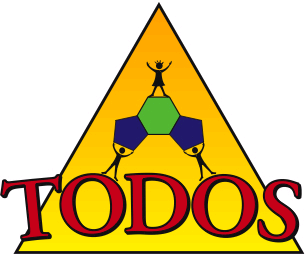 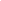 AWARD DESCRIPTIONThe TODOS Iris M. Carl Equity and Leadership Award recognizes an individual who has made significant contributions to the quality of mathematics education provided to students, in particular to Latinx and/or Indigenous students. The honoree is a mathematics educator who exhibits commitment to improving the mathematics education for all students and has made, or is making, significant contributions that have impacted equity and advancement for all students. The individual’s work in improving mathematics has influenced their school, workplace, community, colleagues, education leaders, and practitioners, and its impact has been sustained. The awardee will be announced and recognized during the TODOS Conference June 25-27, 2020 in Scottsdale, Arizona. The recipient will receive a plaque and lifetime membership in TODOS.CriteriaThe candidate must meet most of the following criteria:Has promoted excellence in mathematics education for all students.Has made a significant impact on the lives of all students, in particular Latinx and/or Indigenous students.Has created opportunities or eliminated barriers for all students to engage and achieve in mathematics.Has led sustained initiatives to improve the quality of mathematics education and success for all students.Leads by example in practice, ethics, and professional achievement.Promotes high quality and meaningful mathematics education for all students.Nomination ProcessCandidates for the award must be nominated by TODOS members by emailing the completed Nomination Packet in support of a candidate who meets the criteria outlined above by March 15, 2020 to iriscarlaward@todos-math.org. The Nomination Packet must include the following three sections: (1) the Nomination Cover page, (2) the Nominee Information page with the two letters of support and (3) Narrative written by the nominator, which specifically addresses the criteria for the award and describes the merits and contributions of the nominee.  Selection ProcessA TODOS committee will review all nominations and select the recipient of the award.  Questions regarding the nomination and selection processes for the award should be directed to iriscarlaward@todos-math.org.  All nominations must be received on or before March 15, 2020 to receive full consideration.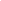 NOMINATION PACKETNo material other than this Nomination Packet, including the two letters of support (see below), will be considered.Section 1: NOMINATION COVER PAGEAll nominations must be received on or before March 15, 2020.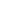 Section 2: NOMINEE INFORMATION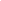 Section 3: NARRATIVE ADDRESSING THE CRITERIANominee’s Name ______________________________________________________________A narrative written by the nominator which specifically addresses the award criteria and describes the merits and contributions of the nominee and must not exceed three pages, single spaced, 12-point Times New Roman font.CriteriaThe candidate must meet most of the following criteria:Has promoted excellence in mathematics education for all students.Has made a significant impact on the lives of all students, in particular, Latinx and/or Indigenous students.Has created opportunities or eliminated barriers for all students to engage and achieve in mathematics.Has led sustained initiatives to improve the quality of mathematics education and success for all students.Leads by example in practice, ethics, and professional achievement.Promotes high quality and meaningful mathematics education for all students.Nominator’s NameNominator’s Email Address:Nominator’s Phone Numbers:Work:Home:Cell:Nominee’s Name:Name of Nominee:Nominee’s Email Address:Nominee’s Phone Numbers:Work:Home:Cell: Nominee’s Current Professional Position (include institution if applicable):Nominee’s Professional Activities in Equity and Leadership in Mathematics Leadership:The nominator should seek two letters of support, each no more than two pages, that document/describe the nominee’s professional activities in equity and leadership in mathematics education.  Though the nominator must be a TODOS member, the letters of support may be written by non-TODOS members.